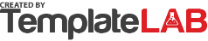 MEDICATION CALENDARMEDICATION CALENDARMEDICATION CALENDARMEDICATION CALENDARMEDICATION:MONTH:MEDICATION CALENDARMEDICATION CALENDARMEDICATION CALENDARMEDICATION CALENDARIbuprofen 500mgIbuprofen 500mgNovember 2023MONDAYTUESDAYWEDNESDAYTHURSDAYFRIDAYSATURDAYSUNDAY12345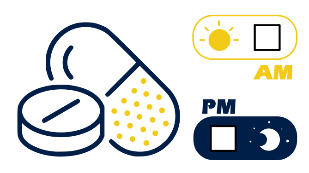 6789101112131415161718192021222324252627282930INSTRUCTIONS:Take it with food and remain sitting after taking it. Store it in refrigerator.Take it with food and remain sitting after taking it. Store it in refrigerator.Take it with food and remain sitting after taking it. Store it in refrigerator.Take it with food and remain sitting after taking it. Store it in refrigerator.Take it with food and remain sitting after taking it. Store it in refrigerator.Take it with food and remain sitting after taking it. Store it in refrigerator.Take it with food and remain sitting after taking it. Store it in refrigerator. © TemplateLab.com 